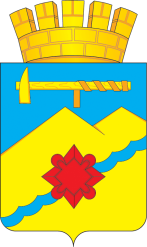 АДМИНИСТРАЦИЯ МУНИЦИПАЛЬНОГО ОБРАЗОВАНИЯ	ГОРОД МЕДНОГОРСК ОРЕНБУРГСКОЙ ОБЛАСТИ	ПОСТАНОВЛЕНИЕ ________________________________________________________________О внесении  изменений в постановление администрации муниципального    образования город  Медногорск от 19.09.2018 № 1373-па «Об утверждении муниципальной программы «Развитие культуры города Медногорска» на 2019-2024 годы»На основании статей 43, 47 Устава муниципального образования город Медногорск Оренбургской области, в соответствии с постановлением администрации города от 15.07.2016 № 1065-па «Об утверждении Порядка разработки, реализации и оценки эффективности муниципальных программ города Медногорска»:1.  Внести в постановление администрации муниципального образования город Медногорск от 19.09.2018 № 1373-па «Об утверждении муниципальной программы «Развитие культуры города Медногорска» на 2019-2024 годы» (в редакции постановления от 14.01.2020 № 16-па) (далее муниципальная Программа) следующие изменения: В приложении к постановлению администрации города:1.1.1. В Паспорте муниципальной Программы раздел «Объем бюджетных ассигнованийПрограммы»  изложить в новой редакции согласно приложению № 1 к данному постановлению.1.2. Приложение 1 к муниципальной программе «Сведения о показателях (индикаторах) муниципальной программы, подпрограмм муниципальной программы и их значениях» изложить в новой редакции согласно приложению № 2 к данному постановлению.1.3. Приложение 3 к муниципальной программе «Ресурсное обеспечение реализации муниципальной программы» изложить в новой редакции согласно приложению № 3 к данному постановлению.1.4. В приложении 4 к муниципальной Программе «Паспорт подпрограммы «Библиотечное обслуживание» раздел «Объемы бюджетных ассигнований Подпрограммы»  изложить в новой редакции согласно приложению № 4 к данному постановлению.1.5. В приложении 5 к муниципальной Программе «Паспорт подпрограммы «Организация досуга» раздел «Объемы бюджетных ассигнований Подпрограммы»  изложить в новой редакции согласно приложению № 5 к данному постановлению.1.6. В приложении 6 к муниципальной Программе «Паспорт подпрограммы «Дополнительное образование детей в сфере культуры и искусства» раздел «Объемы бюджетных ассигнований Подпрограммы»  изложить в новой редакции согласно приложению № 6 к данному постановлению.1.7. В приложении 7 к муниципальной Программе «Паспорт подпрограммы «Организация культурно-массовых, городских, социально-значимых, юбилейных мероприятий» раздел  «Объемы бюджетных ассигнований Подпрограммы»  изложить в новой редакции согласно приложению № 7 к данному постановлению.1.8. В приложении 8 к муниципальной Программе «Паспорт подпрограммы «Обслуживание муниципальных учреждений» раздел  «Объемы бюджетных ассигнований Подпрограммы»  изложить в новой редакции согласно приложению № 8 к данному постановлению.2. Контроль за исполнением настоящего постановления возложить на заместителя главы муниципального образования по социальным вопросам Р.В. Комарова.3. Постановление вступает в силу после его опубликования в газете «Медногорский рабочий» и распространяется на правоотношения, возникшие с 27.02.2020 г.Глава города							А.В. НижегородовПриложение № 1 к постановлению							администрации города							от   19.03.2020 № 361-паПАСПОРТмуниципальной программы«Развитие культуры города Медногорска» на 2019 – 2024годы». (наименование муниципальной программы)(далее - Программа)Приложение № 2 к постановлению					администрации города	от   19.03.2020 № 361-па Сведенияо показателях (индикаторах) муниципальной программы, подпрограмм муниципальной программы и их значенияхПриложение №3 к постановлению											     администрации города 												от   19.03.2020 № 361-па Ресурсное обеспечение реализации муниципальной Программы(тыс. рублей)Приложение № 4 к постановлениюадминистрации города		  от   19.03.2020 № 361-па Паспорт  подпрограммы «Библиотечное обслуживание»Приложение № 5 к постановлению				  администрации городаот   19.03.2020 № 361-па Паспорт подпрограммы «Организация досуга»Приложение № 6 к постановлению						  администрации города						      от   19.03.2020 № 361-паПаспорт подпрограммы «Дополнительное образование детей в сфере культуры и искусства»Приложение № 7 к постановлению						   администрации города		                                             от   19.03.2020 № 361-па Паспорт подпрограммы«Организация культурно-массовых, городских, социально-значимых, юбилейных мероприятий»Приложение № 8 к постановлению				               администрации города		                                           от   19.03.2020 № 361-па Паспорт подпрограммы«Обслуживание муниципальных учреждений»19.03.2020      № 361-паОбъем бюджетных ассигнований ПрограммыОбъем средств, необходимый для финансового обеспечения Программы, составляет – 364 667,00тыс.рублей, в том числе по годам:2019 год – 77 892,50 тыс.руб.;2020 год –89 296,90тыс.руб.;2021 год – 55090,00 тыс.руб.;2022 год – 55 225,60 тыс.руб.;2023 год – 43 584,00тыс.руб.;2024 год – 43 578,00тыс.руб.№Наименование показателя (индикатора)Единица измеренияЗначение показателя (индикатора)Значение показателя (индикатора)Значение показателя (индикатора)Значение показателя (индикатора)Значение показателя (индикатора)Значение показателя (индикатора)Значение показателя (индикатора)Значение показателя (индикатора)Значение показателя (индикатора)201820182019202020212022202320242024Муниципальная программа  «Развитие культуры города Медногорска»  на 2019 - 2024  годыМуниципальная программа  «Развитие культуры города Медногорска»  на 2019 - 2024  годыМуниципальная программа  «Развитие культуры города Медногорска»  на 2019 - 2024  годыМуниципальная программа  «Развитие культуры города Медногорска»  на 2019 - 2024  годыМуниципальная программа  «Развитие культуры города Медногорска»  на 2019 - 2024  годыМуниципальная программа  «Развитие культуры города Медногорска»  на 2019 - 2024  годыМуниципальная программа  «Развитие культуры города Медногорска»  на 2019 - 2024  годыМуниципальная программа  «Развитие культуры города Медногорска»  на 2019 - 2024  годыМуниципальная программа  «Развитие культуры города Медногорска»  на 2019 - 2024  годыМуниципальная программа  «Развитие культуры города Медногорска»  на 2019 - 2024  годыМуниципальная программа  «Развитие культуры города Медногорска»  на 2019 - 2024  годыМуниципальная программа  «Развитие культуры города Медногорска»  на 2019 - 2024  годы1Уровень фактической обеспеченности зрительскими местами культурно-досуговых учреждений от нормативной потребности%75,975,975,962,562,562,562,762,762,72Уровень фактической обеспеченности общедоступными библиотеками от нормативной потребности%100100100100100100100100100Подпрограмма 1. «Библиотечное обслуживание»Подпрограмма 1. «Библиотечное обслуживание»Подпрограмма 1. «Библиотечное обслуживание»Подпрограмма 1. «Библиотечное обслуживание»Подпрограмма 1. «Библиотечное обслуживание»Подпрограмма 1. «Библиотечное обслуживание»Подпрограмма 1. «Библиотечное обслуживание»Подпрограмма 1. «Библиотечное обслуживание»Подпрограмма 1. «Библиотечное обслуживание»Подпрограмма 1. «Библиотечное обслуживание»Подпрограмма 1. «Библиотечное обслуживание»Подпрограмма 1. «Библиотечное обслуживание»1Количество посещений муниципальных библиотекед.7881978819787207962280403819318422587173871732Охват населения библиотечным обслуживанием%37373738,438,538,638,738,938,9Подпрограмма 2.  «Организация досуга»Подпрограмма 2.  «Организация досуга»Подпрограмма 2.  «Организация досуга»Подпрограмма 2.  «Организация досуга»Подпрограмма 2.  «Организация досуга»Подпрограмма 2.  «Организация досуга»Подпрограмма 2.  «Организация досуга»Подпрограмма 2.  «Организация досуга»Подпрограмма 2.  «Организация досуга»Подпрограмма 2.  «Организация досуга»Подпрограмма 2.  «Организация досуга»Подпрограмма 2.  «Организация досуга»1.Число культурно-досуговых мероприятий, проведенных КДУед.2752752752752802802802852852.Количество посещений платных культурно-массовых мероприятийед.ХХ63856385694573207752824882483.Количество участников клубных формированийед.ХХ12811281130013261351147314734.Число посещений музеяед.150015001600160016631695172718131813Подпрограмма 3. «Дополнительное образование детей в сфере культуры и искусства»Подпрограмма 3. «Дополнительное образование детей в сфере культуры и искусства»Подпрограмма 3. «Дополнительное образование детей в сфере культуры и искусства»Подпрограмма 3. «Дополнительное образование детей в сфере культуры и искусства»Подпрограмма 3. «Дополнительное образование детей в сфере культуры и искусства»Подпрограмма 3. «Дополнительное образование детей в сфере культуры и искусства»Подпрограмма 3. «Дополнительное образование детей в сфере культуры и искусства»Подпрограмма 3. «Дополнительное образование детей в сфере культуры и искусства»Подпрограмма 3. «Дополнительное образование детей в сфере культуры и искусства»Подпрограмма 3. «Дополнительное образование детей в сфере культуры и искусства»Подпрограмма 3. «Дополнительное образование детей в сфере культуры и искусства»Подпрограмма 3. «Дополнительное образование детей в сфере культуры и искусства»1.Количество учащихся ДШИед.ХХ4834834985425585585732.Доля обучающихся в учреждении дополнительного образования в сфере культуры и искусства, участвующих в конкурсах различного уровня (в том числе заочных)%606060606161626262Подпрограмма 4. «Организация культурно-массовых, городских, социально-значимых, юбилейных мероприятий»Подпрограмма 4. «Организация культурно-массовых, городских, социально-значимых, юбилейных мероприятий»Подпрограмма 4. «Организация культурно-массовых, городских, социально-значимых, юбилейных мероприятий»Подпрограмма 4. «Организация культурно-массовых, городских, социально-значимых, юбилейных мероприятий»Подпрограмма 4. «Организация культурно-массовых, городских, социально-значимых, юбилейных мероприятий»Подпрограмма 4. «Организация культурно-массовых, городских, социально-значимых, юбилейных мероприятий»Подпрограмма 4. «Организация культурно-массовых, городских, социально-значимых, юбилейных мероприятий»Подпрограмма 4. «Организация культурно-массовых, городских, социально-значимых, юбилейных мероприятий»Подпрограмма 4. «Организация культурно-массовых, городских, социально-значимых, юбилейных мероприятий»Подпрограмма 4. «Организация культурно-массовых, городских, социально-значимых, юбилейных мероприятий»Подпрограмма 4. «Организация культурно-массовых, городских, социально-значимых, юбилейных мероприятий»Подпрограмма 4. «Организация культурно-массовых, городских, социально-значимых, юбилейных мероприятий»1.Удельный вес населения, участвующего в культурно- досуговых мероприятиях, проводимых муниципальными учреждениями культуры%130133133135135135140140140Подпрограмма 5.  «Обслуживание муниципальных учреждений»Подпрограмма 5.  «Обслуживание муниципальных учреждений»Подпрограмма 5.  «Обслуживание муниципальных учреждений»Подпрограмма 5.  «Обслуживание муниципальных учреждений»Подпрограмма 5.  «Обслуживание муниципальных учреждений»Подпрограмма 5.  «Обслуживание муниципальных учреждений»Подпрограмма 5.  «Обслуживание муниципальных учреждений»Подпрограмма 5.  «Обслуживание муниципальных учреждений»Подпрограмма 5.  «Обслуживание муниципальных учреждений»Подпрограмма 5.  «Обслуживание муниципальных учреждений»Подпрограмма 5.  «Обслуживание муниципальных учреждений»Подпрограмма 5.  «Обслуживание муниципальных учреждений»1.Количество обслуживаемых подведомственных учреждений – юридических лицЕд.121212121212121212Подпрограмма 6.«Обеспечение реализации муниципальной программы на 2019-2024 годы»Подпрограмма 6.«Обеспечение реализации муниципальной программы на 2019-2024 годы»Подпрограмма 6.«Обеспечение реализации муниципальной программы на 2019-2024 годы»Подпрограмма 6.«Обеспечение реализации муниципальной программы на 2019-2024 годы»Подпрограмма 6.«Обеспечение реализации муниципальной программы на 2019-2024 годы»Подпрограмма 6.«Обеспечение реализации муниципальной программы на 2019-2024 годы»Подпрограмма 6.«Обеспечение реализации муниципальной программы на 2019-2024 годы»Подпрограмма 6.«Обеспечение реализации муниципальной программы на 2019-2024 годы»Подпрограмма 6.«Обеспечение реализации муниципальной программы на 2019-2024 годы»Подпрограмма 6.«Обеспечение реализации муниципальной программы на 2019-2024 годы»Подпрограмма 6.«Обеспечение реализации муниципальной программы на 2019-2024 годы»Подпрограмма 6.«Обеспечение реализации муниципальной программы на 2019-2024 годы»1.Обеспечение выполнения целевых показателей муниципальной программы  %100100100100100100100100100№ п/пСтатусНаименование муниципальной программы, подпрограммы муниципальной программы, основного мероприятияГлавный распорядитель бюджетных средств (ГРБС) (ответственный исполнитель, соисполнитель, участник), источники финансированияКод бюджетной классификацииКод бюджетной классификацииКод бюджетной классификацииОбъем бюджетных ассигнованийОбъем бюджетных ассигнованийОбъем бюджетных ассигнованийОбъем бюджетных ассигнованийОбъем бюджетных ассигнованийОбъем бюджетных ассигнований№ п/пСтатусНаименование муниципальной программы, подпрограммы муниципальной программы, основного мероприятияГлавный распорядитель бюджетных средств (ГРБС) (ответственный исполнитель, соисполнитель, участник), источники финансированияГРБСРзПрЦСР201920202021202220232024№ п/пСтатусНаименование муниципальной программы, подпрограммы муниципальной программы, основного мероприятияГлавный распорядитель бюджетных средств (ГРБС) (ответственный исполнитель, соисполнитель, участник), источники финансированияГРБСРзПрЦСРгодгодгодгодгодгод12345671.Муниципальная программа«Развитие  культуры города Медногорска» на 2019-2024 годы»Отдел культуры, МБУК ЦБС, МАУ ДКМ, МБУ КДС, МБУ ДО ДШИ, МБУ ЦО МУ культуры и спорта113ХХХХХХХХ1.Муниципальная программа«Развитие  культуры города Медногорска» на 2019-2024 годы»всего, в том, числе:113ХХ77892,5089296,90055090,0055225,6043584,0043578,001.Муниципальная программа«Развитие  культуры города Медногорска» на 2019-2024 годы»местный бюджет113ХХ55989,8089257,40055090,0055225,6043584,0043578,001.Муниципальная программа«Развитие  культуры города Медногорска» на 2019-2024 годы»областной бюджет1130801Х21871,069,8750,000,000,000,001.Муниципальная программа«Развитие  культуры города Медногорска» на 2019-2024 годы»федеральный бюджет1130801Х31,6429,6250,000,000,000,002.Подпрограмма 1.«Библиотечное обслуживание» всего, в том, числе:1130801031000000012069,0012614,60012527,0012527,008970,008969,002.Подпрограмма 1.«Библиотечное обслуживание» местный бюджет1130801031000000012016,3012575,10012527,0012527,008970,008969,002.Подпрограмма 1.«Библиотечное обслуживание» областной бюджет1130801031000000021,069,8750,000,000,000,002.Подпрограмма 1.«Библиотечное обслуживание» федеральный бюджет1130801031000000031,6429,6250,000,000,000,003.Основное мероприятие 1.1.Организация библиотечного обслуживания населениявсего, в том, числе:1130801031010000012013,4012573,00012527,0012527,008970,008969,003.Основное мероприятие 1.1.Организация библиотечного обслуживания населенияместный бюджет1130801031010000012013,4012573,00012527,0012527,008970,008969,004.Мероприятие 1.1.1Организация библиотечного обслуживания населениявсего, в том, числе:1130801031010001012006,9012568,00012522,0012522,008964,008964,004.Мероприятие 1.1.1Организация библиотечного обслуживания населенияместный бюджет1130801031010001012006,9012568,00012522,0012522,008964,008964,005.Мероприятие 1.1.2Уплата имущественных налоговвсего, в том, числе:113080103101939406,505,0005,005,006,005,005.Мероприятие 1.1.2Уплата имущественных налоговместный бюджет113080103101939406,505,0005,005,006,005,006.Основное мероприятие 1.2.Обеспечение комплектования библиотек муниципального образованиявсего, в том, числе:1130801031020000018,700,0000,000,000,000,006.Основное мероприятие 1.2.Обеспечение комплектования библиотек муниципального образованияместный бюджет113080103102000001,000,0000,000,000,000,006.Основное мероприятие 1.2.Обеспечение комплектования библиотек муниципального образованияобластной бюджет1130801031020000012,310,0000,000,000,000,006.Основное мероприятие 1.2.Обеспечение комплектования библиотек муниципального образованияфедеральный бюджет113080103102000005,390,0000,000,000,000,007.Мероприятие 1.2.1Выполнение мероприятий по поддержке отрасли культуры (Комплектование книжных фондов муниципальных общедоступных библиотек)всего, в том, числе:113080103102L519018,700,0000,000,000,000,007.Мероприятие 1.2.1Выполнение мероприятий по поддержке отрасли культуры (Комплектование книжных фондов муниципальных общедоступных библиотек)местный бюджет113080103102L51901,000,0000,000,000,000,007.Мероприятие 1.2.1Выполнение мероприятий по поддержке отрасли культуры (Комплектование книжных фондов муниципальных общедоступных библиотек)областной бюджет113080103102L519012,310,0000,000,000,000,007.Мероприятие 1.2.1Выполнение мероприятий по поддержке отрасли культуры (Комплектование книжных фондов муниципальных общедоступных библиотек)федеральный бюджет113080103102L51905,390,0000,000,000,000,008.Основное мероприятие 1.3.Обеспечение подключения общедоступных библиотек к сети Интернет и развитие системы библиотечного дела с учетом задачи расширения информационных технологий и оцифровки всего, в том, числе:1130801031030000036,9041,6000,000,000,000,008.Основное мероприятие 1.3.Обеспечение подключения общедоступных библиотек к сети Интернет и развитие системы библиотечного дела с учетом задачи расширения информационных технологий и оцифровки местный бюджет113080103103000001,902,1000,000,000,000,008.Основное мероприятие 1.3.Обеспечение подключения общедоступных библиотек к сети Интернет и развитие системы библиотечного дела с учетом задачи расширения информационных технологий и оцифровки областной бюджет113080103103000008,759,8750,000,000,000,008.Основное мероприятие 1.3.Обеспечение подключения общедоступных библиотек к сети Интернет и развитие системы библиотечного дела с учетом задачи расширения информационных технологий и оцифровки федеральный бюджет1130801031030000026,2529,6250,000,000,000,009.Мероприятие 1.3.1Выполнение мероприятий по поддержке отрасли культуры (подключение муниципальных общедоступных библиотек к информационно-телекоммуникационной сети "Интернет" и развитие  библиотечного дела с учетом задачи расширения информационных технологий и оцифровки)всего, в том, числе:113080103103L519036,9041,6000,000,000,000,009.Мероприятие 1.3.1Выполнение мероприятий по поддержке отрасли культуры (подключение муниципальных общедоступных библиотек к информационно-телекоммуникационной сети "Интернет" и развитие  библиотечного дела с учетом задачи расширения информационных технологий и оцифровки)местный бюджет113080103103L51901,902,1000,000,000,000,009.Мероприятие 1.3.1Выполнение мероприятий по поддержке отрасли культуры (подключение муниципальных общедоступных библиотек к информационно-телекоммуникационной сети "Интернет" и развитие  библиотечного дела с учетом задачи расширения информационных технологий и оцифровки)областной бюджет113080103103L51908,759,8750,000,000,000,009.Мероприятие 1.3.1Выполнение мероприятий по поддержке отрасли культуры (подключение муниципальных общедоступных библиотек к информационно-телекоммуникационной сети "Интернет" и развитие  библиотечного дела с учетом задачи расширения информационных технологий и оцифровки)федеральный бюджет113080103103L519026,2529,6250,000,000,000,0010.Подпрограмма 2. «Организация досуга»всего, в том, числе:1130801032000000038587,9016493,70016067,0016202,0011608,0011603,0010.Подпрограмма 2. «Организация досуга»местный бюджет1130801032000000016737,9016493,70016067,0016202,0011608,0011603,0010.Подпрограмма 2. «Организация досуга»областной бюджет113080103201S118021850,000,0000,000,000,000,0011.Основное мероприятие 2.1. Организация культурно-досуговой деятельностивсего, в том, числе:1130801032010000038587,9016493,70016067,0016202,0011608,0011603,0011.Основное мероприятие 2.1. Организация культурно-досуговой деятельностиместный бюджет1130801032010000016737,9016493,70016067,0016202,0011608,0011603,0011.Основное мероприятие 2.1. Организация культурно-досуговой деятельностиобластной бюджет113080103201S118021850,000,0000,000,000,000,0012.Мероприятие 2.1.1Организация культурно-досуговой деятельностивсего, в том, числе:1130801032010001015468,9016402,70015979,0016117,0011510,0011510,0012.Мероприятие 2.1.1Организация культурно-досуговой деятельностиместный бюджет1130801032010001015468,9016402,70015979,0016117,0011510,0011510,0013.Мероприятие 2.1.2Уплата имущественных налоговвсего, в том, числе:11308010320193940119,0091,00088,0085,0098,0093,0013.Мероприятие 2.1.2Уплата имущественных налоговместный бюджет11308010320193940119,0091,00088,0085,0098,0093,0014.Мероприятие 2.1.3Капитальный ремонт муниципальных объектов культуры и искусствавсего, в том, числе:113080103201S118023000,000,0000,000,000,000,0014.Мероприятие 2.1.3Капитальный ремонт муниципальных объектов культуры и искусстваместный бюджет113080103201S11801150,000,0000,000,000,000,0014.Мероприятие 2.1.3Капитальный ремонт муниципальных объектов культуры и искусстваобластной бюджет113080103201S118021850,000,0000,000,000,000,0015.Подпрограмма 3.«Дополнительное образование детей в сфере культуры и искусства»всего, в том, числе:1130703033000000012621,0044663,60012938,0012938,608853,008853,0015.Подпрограмма 3.«Дополнительное образование детей в сфере культуры и искусства»местный бюджет1130703033000000012621,0044663,60012938,0012938,608853,008853,0016.Основное мероприятие 3.1. Предоставление дополнительного образования детям в сфере культуры и искусствавсего, в том, числе:1130703033010000012621,0044663,60012938,0012938,608853,008853,0016.Основное мероприятие 3.1. Предоставление дополнительного образования детям в сфере культуры и искусстваместный бюджет1130703033010000012621,0044663,60012938,0012938,608853,008853,0017.Мероприятие 3.1.1Предоставление дополнительных общеобразовательных общеразвивающих и предпрофессиональных программвсего, в том, числе:1130703033010001012617,0015396,60012936,0012936,608851,008851,0017.Мероприятие 3.1.1Предоставление дополнительных общеобразовательных общеразвивающих и предпрофессиональных программместный бюджет1130703033010001012617,0015396,60012936,0012936,608851,008851,0018.Мероприятие 3.1.2Капитальный ремонт муниципального объекта дополнительного образования в сфере культуры и искусствавсего, в том, числе:113070303301000200,0029265,0000,000,000,000,0018.Мероприятие 3.1.2Капитальный ремонт муниципального объекта дополнительного образования в сфере культуры и искусстваместный бюджет113070303301000200,0029265,0000,000,000,000,0019.Мероприятие 3.1.3Уплата имущественных налоговвсего, в том, числе:113070303301939404,002,0002,002,002,002,0019.Мероприятие 3.1.3Уплата имущественных налоговместный бюджет113070303301939404,002,0002,002,002,002,0020.Подпрограмма 4.«Организация культурно-массовых, городских, социально-значимых, юбилейных мероприятий»всего, в том, числе:113080103400000001570,101523,0000,000,001323,001323,0020.Подпрограмма 4.«Организация культурно-массовых, городских, социально-значимых, юбилейных мероприятий»местный бюджет113080103400000001570,101523,0000,000,001323,001323,0021.Основное мероприятие 4.1. Обеспечение мероприятий в сфере культурывсего, в том, числе:113080103401000001570,101523,0000,000,001323,001323,0021.Основное мероприятие 4.1. Обеспечение мероприятий в сфере культурыместный бюджет113080103401000001570,101523,0000,000,001323,001323,0022.Мероприятие 4.1.1Организация и проведение культурно-массовых, городских, социально-значимых, юбилейных мероприятий для населения города Медногорскавсего, в том, числе:113080103401000101570,101523,0000,000,001323,001323,0022.Мероприятие 4.1.1Организация и проведение культурно-массовых, городских, социально-значимых, юбилейных мероприятий для населения города Медногорскаместный бюджет113080103401000101570,101523,0000,000,001323,001323,0023.Подпрограмма 5.«Обслуживание муниципальных учреждений»всего, в том, числе:1130804035000000012024,0012772,00012328,0012328,0011779,0011779,0023.Подпрограмма 5.«Обслуживание муниципальных учреждений»местный бюджет1130804035000000012024,0012772,00012328,0012328,0011779,0011779,0024.Основное мероприятие 5.1. Обеспечение деятельности подведомственных учрежденийвсего, в том, числе:1130804035010000012024,0012772,00012328,0012328,0011779,0011779,0024.Основное мероприятие 5.1. Обеспечение деятельности подведомственных учрежденийместный бюджет1130804035010000012024,0012772,00012328,0012328,0011779,0011779,0025.Мероприятие 5.1.1Обеспечение деятельности подведомственных учрежденийвсего, в том, числе:1130804035010001012024,0012772,00012328,0012328,0011779,0011779,0025.Мероприятие 5.1.1Обеспечение деятельности подведомственных учрежденийместный бюджет1130804035010001012024,0012772,00012328,0012328,0011779,0011779,0026.Подпрограмма 6. «Обеспечение реализации муниципальной программы на 2019-2024 годы»всего, в том, числе:113080403600000001020,501230,0001230,001230,001051,001051,0026.Подпрограмма 6. «Обеспечение реализации муниципальной программы на 2019-2024 годы»местный бюджет113080403600000001020,501230,0001230,001230,001051,001051,0027.Основное мероприятие 6.1Обеспечение реализации программы «Развитие культуры города Медногорска на 2019-2024 годы»всего, в том, числе:113080403601100001020,501230,0001230,001230,001051,001051,0027.Основное мероприятие 6.1Обеспечение реализации программы «Развитие культуры города Медногорска на 2019-2024 годы»местный бюджет113080403601100001020,501230,0001230,001230,001051,001051,0028.Мероприятия 6.1.1.Центральный аппаратвсего, в том, числе:113080403601100201020,001225,0001225,001225,001051,001051,0028.Мероприятия 6.1.1.Центральный аппаратместный бюджет113080403601100201020,001225,0001225,001225,001051,001051,0029.Мероприятия 6.1.2.Уплата имущественных налоговвсего, в том, числе:113080403601939400,505,0005,005,000,000,0029.Мероприятия 6.1.2.Уплата имущественных налоговместный бюджет113080403601939400,505,0005,005,000,000,00Объемы бюджетных ассигнований Подпрограммы Объем средств, необходимый для  финансового обеспечения подпрограммы, составляет – 67 676,60 тыс. руб., в том числе по годам:2019 год  – 12 069,00 тыс.руб.;2020 год  – 12 614,60 тыс.руб.;2021 год  – 12 527,00 тыс.руб.;2022 год  – 12 527,00 тыс.руб.;2023 год  –   8 970,00 тыс.руб.;2024 год –  8 969,00 тыс.руб.Объемы бюджетных ассигнований Подпрограммы Объем средств, необходимый для  финансового обеспечения подпрограммы, составляет – 110 561,60 тыс. руб., в том числе по годам:2019 год – 38 587,90 тыс.руб.;		2020 год – 16 493,70тыс.руб.;2021 год – 16 067,00тыс.руб.;2022 год – 16 202,00тыс.руб.;2023 год – 11 608,00тыс.руб.;2024 год – 11 603,00тыс.руб.Объемы бюджетных ассигнований Подпрограммы Объем средств, необходимый для  финансового обеспечения подпрограммы, составляет – 100 867,20  тыс. руб., в том числе по годам:2019 год – 12 621,00 тыс.руб.;2020 год – 44 663,60 тыс.руб.;2021 год – 12 938,00тыс.руб.;2022 год – 12 938,60тыс.руб.;2023 год –   8853,00тыс.руб.;2024 год –   8853,00тыс.руб.Объемы бюджетных ассигнований Подпрограммы Объем средств, необходимый для  финансового обеспечения подпрограммы, составляет – 5 739,10 тыс. руб., в том числе по годам:2019 год – 1 570,10 тыс.руб.;2020 год – 1 523,00тыс.руб.;2021 год –       0,00тыс.руб.;2022 год –        0,00тыс.руб.;2023 год – 1 323,00тыс.руб.; 2024 год – 1 323,00тыс.руб.Объемы бюджетных ассигнований Подпрограммыобъем средств, необходимый для  финансового обеспечения подпрограммы, составляет – 73 010,00 тыс. руб., в том числе по годам:2019 год – 12 024,00 тыс.руб.;  2020 год – 12 772,00тыс.руб.;2021 год – 12 328,00тыс.руб.;2022 год – 12 328,00тыс.руб.;2023 год – 11 779,00тыс.руб.; 2024 год –  11 779,00тыс.руб.